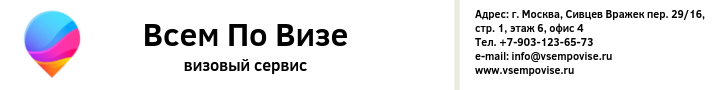 Опросник для получения визы в Болгарию1. Дата начала поездки2. Дата окончания поездкиКоличество запрашиваемых въездов:ОднократнаяДвукратнаяМультиКоличество дней:До 30До 905. Фамилия Имя туриста, запрашивающего визу:5. Фамилия Имя туриста, запрашивающего визу:6.1 Для несовершеннолетних: Фамилия Имя мамы:6.2 Для несовершеннолетних: Фамилия Имя отца:7. Семейное положение:7. Семейное положение:8. Место работы / учебы:8. Место работы / учебы:9. Адрес работы / учебы:9. Адрес работы / учебы:10. Должность:10. Должность:11. Контактный телефон:11. Контактный телефон:12. Домашний адрес:12. Домашний адрес:13. Место размещения:14. Телефон места размещения: